关于[沙头角地区]法定图则32-05地块规划调整的通告依据《深圳市城市规划条例》，经深圳市城市规划委员会授权，法定图则委员会2021年第6次会议审批通过[沙头角地区]法定图则32-05地块规划调整事项，现予以公布：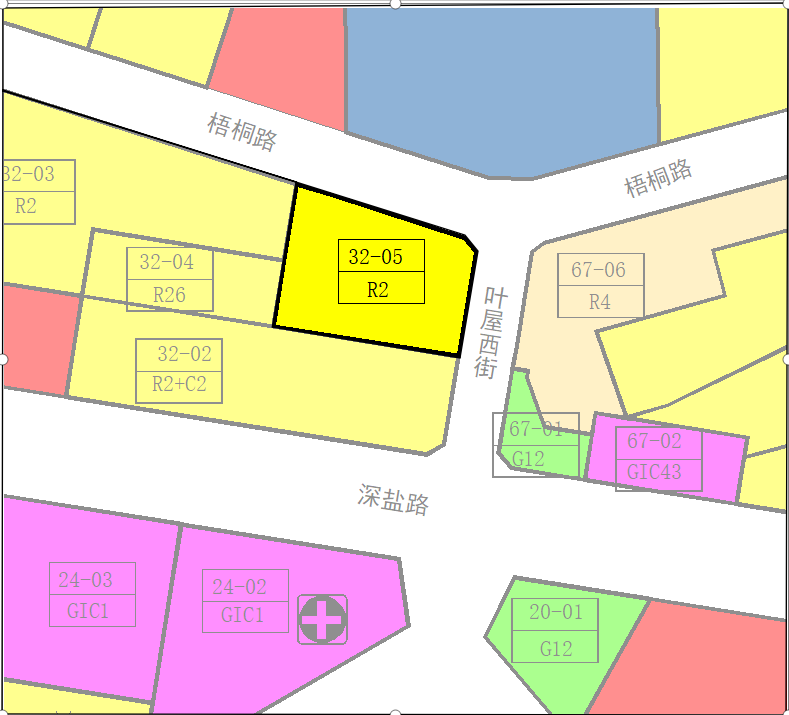                                    深圳市城市规划委员会深圳市规划和自然资源局盐田管理局2021年3月16日地块控制指标一览表地块控制指标一览表地块控制指标一览表地块控制指标一览表地块控制指标一览表地块控制指标一览表地块控制指标一览表地块编号用地代码用地性质用地面积（㎡）容积率配套设施设置备注32-05R2二类居住用地2582.954.5-规划，在城市更新单元规划中该地块对应的容积率不得超过4.5